17.08.22гМатематикаРеши примеры18-4+2=               9+3-10=          9+4=             13-5=12+7-5=               8+5-3=            9+8=             12-7=11+7-3=               7+6-2=            9+6=             15-8=13+4-5=               6+6-9=            9+9=             14-8=Реши задачи:У Иры 6 шаров, а у Томы – на 3 шара больше. Сколько шаров у Томы? Сколько шаров у двух девочек?У Вити 13 машинок, а у Егора 7 машинок. На сколько больше машинок у Вити, чем у Егора?  В одной стопке – 6 полотенец. Это на 2 полотенца меньше, чем во второй стопке. Сколько полотенец во второй стопке?Запиши числа с помощью десятков и единиц:18-…дес …ед                                29= …дес …ед60= …дес                                       16= … дес …ед45= …дес …ед                              40= …десНачерти 2 отрезка: длина одного 6 см, а второй на 4 см длиннее. Назови эти отрезки.Переведи в см:1 дм 2 см =    … см                                          6дм=…см 1дм 9см=…см                                                 10дм= …смРусский языкЧУ и ЩУ пиши с буквой УСпиши. Вставь нужную букву.Ивану Фомич…, маленькая доч…рка, старинная кольч…га, ищ… друга, вскипяч… чай, дальняя ч…жбина, ч…дное утро, добрый молч…н, опущ…сь на дно, визит к врач…, расчищ… двор, лихо прокач… .Бел язАпішы ў што апрануты дзеці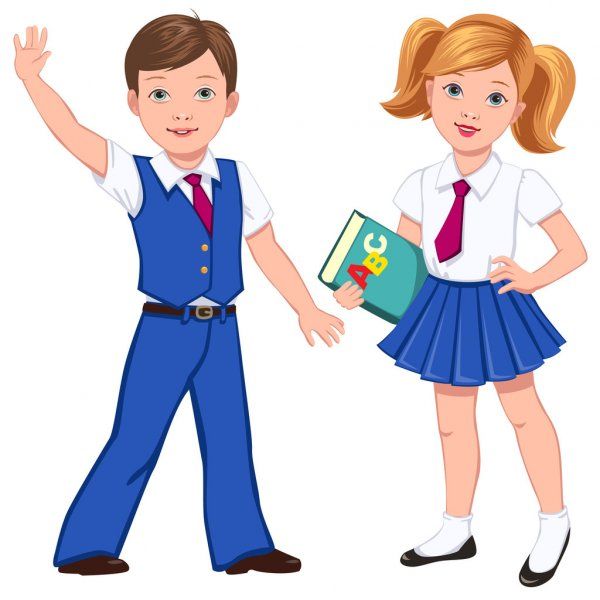 